E-İMZA SÖZLEŞME YENİLEME DİLEKÇESİ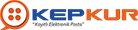 Sayın Yetkili,………………………….. T.C. Kimlik No’lu ………………………………… adı ile üretilmiş olan e-imzamın yenilenmesini talep ediyorum. Gereğini rica ederim.Talep edilen süre:	 1 Yıl		2 Yıl		3 YılEk-1: Ödeme belgesi											İMZA